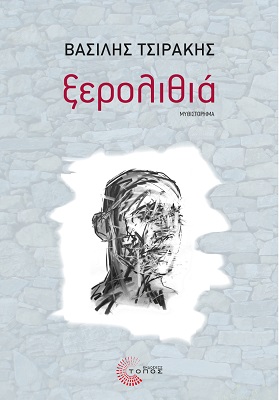 Αθήνα, φθινόπωρο 2004. Η Ολυμπιάδα έχει τελειώσει, η πόλη έχει αλλάξει και μαζί της έχει αλλάζει, ή µάλλον καταρρεύσει, η ζωή τεσσάρων κατοίκων της. Ο Άγγελος, πρώην στέλεχος του δημιουργικού τμήματος μεγάλης διαφημιστικής και νυν άνεργος αποφασίζει να επαναδιαπραγματευτεί τη στάση ζωής του. Η Ηρώ, επιτυχημένη ερμηνεύτρια στον χώρο του τραγουδιού χάνει τη φωνή της και αγωνίζεται να σταθεί στα πόδια της, παλεύοντας με τη ματαιοδοξία της.Ο Παύλος, μηχανικός στα ολυμπιακά έργα, κρατά κρυφή την απόλυσή του και αρνείται να αποχωριστεί τις πολυτέλειές του. Η Σόνια, οικονομική μετανάστρια από τη Σερβία, απορρίπτει τις εύκολες λύσεις και προσπαθεί να κρατηθεί όρθια σε μια ανταγωνιστική κοινωνία. Και ένας συγκολλητής στο εργοστάσιο μεταλλουργίας πασχίζει να ενώσει τα κοµµάτια τού κατακερματισμένου κόσμου, ενώ από κοντά ο παλιός μάστορας επιμένει: «Η ξερολιθιά µάς διδάσκει πως στη ζωή δεν έχουμε ανάγκη το περιττό και το ανούσιο. Αρκεί η µία πέτρα δίπλα στην άλλη». Όσο για το μικρό προσφυγόπουλο, εμφανίζεται μπροστά τους πάντα απρόσκλητο… Μήπως τελικά αυτό θα τους οδηγήσει στη λύτρωση;Η καθίζηση της μεσαίας τάξης και η ανασύνθεση του εαυτού από τα συντρίμμια σε ένα μυθιστόρημα για τις σύγχρονες εργασιακές σχέσεις. ***Ο Βασίλης Τσιράκης γεννήθηκε στην Καρδίτσα το 1961. Τα εφηβικά του χρόνια τα πέρασε στον Βόλο, ενώ από το 1980 ζει στη Θεσσαλονίκη, όπου και σπούδασε στο Τµήµα Φυσικής του ΑΠΘ. Εργάζεται στην ιδιωτική εκπαίδευση και αρθρογραφεί για θέµατα τέχνης και πολιτισµού στον περιοδικό Τύπο και στο διαδίκτυο.Εργογραφία: Θεσσαλονίκη 2003 (ντοκιµαντέρ µικρού µήκους, 2003), Οι ποδηλάτες του χρόνου, µυθιστόρηµα, εκδόσεις Κοχλίας, 2004, Ακορντεόν, βιολί και φυσαρµόνικα, µυθιστόρηµα, εκδόσεις ΚΨΜ, 2007, Μετεωρολογικό δελτίο, θεατρικό, Παραβάτες της σκηνής, 2009, Ένα συν ένα, ταινία µικρού µήκους µυθοπλασίας, 2010. Το παγκάκι, ταινία µικρού µήκους, 2014. Εναλλακτική λύση, ταινία µικρού µήκους µυθοπλασίας, 2015 (Βραβείο διαγωνισµού σεναρίου London Greek Film Festival).Από τις εκδόσεις Τόπος κυκλοφορούν επίσης τα βιβλία του: Σελανίκ (2012), Τα χρόνια ανάµεσα (2016) και Οι αλώβητοι (2019).Αυτό το δελτίο τύπου, καθώς και επιπλέον στοιχεία για το βιβλίο,θα βρείτε online στο www.toposbooks.gr